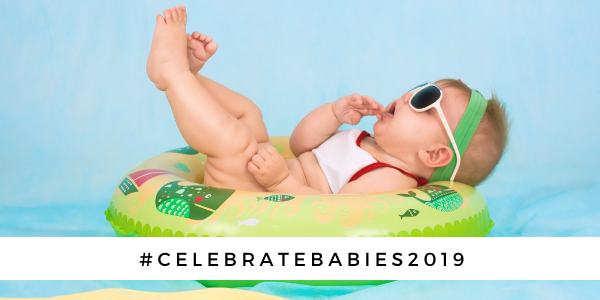 Did you know?Infancy is the age at which a person in the United States is most likely to enter a shelter or transitional housing, followed by ages one to five. [Infographic]1.1 million children have a young parent (18-25) who experienced homelessness in the past year. Young parents have three times the risk of experiencing homelessness compared to non-parenting peers. [Chapin Hall: Pregnant and Parenting Youth Experiencing Homelessness in America]The earlier and longer the duration of homelessness, the greater the toll it takes on a child’s health and development. [Two studies on the impact of homelessness before birth and during infancy]Babies who experience homelessness are at great risk of harm that can set them back in life. They need our attention and action.
This week, SchoolHouse Connection joins the Alliance for the Advancement of Infant Mental Health in celebrating babies and all of the professionals who support pregnant women, infants, young children, and their families.

In honor of #CelebrateBabies2019, we’ve compiled our top resources to help you help those who are starting life without a home, including an interview with Anne Giordano, Early Childhood Specialist at EdAdvance in Litchfield, CT, tools and resources, and grant opportunities.TOOLS and RESOURCESSchoolHouse Connection Resources*New* Access To Early Learning For Young Children Experiencing Homelessness, Birth To Five*Updated* Young Children Experiencing Homelessness: An OverviewGuide to Using Sesame Street in Communities’ Resources on Family HomelessnessChildproofing Checklist for Housing and Homeless Service ProvidersEarly Care and Education Advocacy: A Tip Sheet for Housing and Homeless Assistance ProvidersPathways to Partnership: Early Childhood EducationThree-page brief summarizing the Head Start Program Performance Standards related to homelessness.A summary on Federal Child Care Regulations and HomelessnessResources from Our Partners ZERO TO THREE Journal—March 2019: Young Children And Families Experiencing Homelessness Early Childhood Homelessness State Profiles 2019Early Childhood Self-Assessment Tool for Family SheltersEarly Childhood Self-Assessment Tool for Family Supportive HousingOnline Training on Homelessness for Head Start and Child Care ProvidersArchived WebinarsFamily Homelessness Part 1 - Targeting Services for Infants, Toddlers, and their Families - Hosted by Zero to Three Family Homelessness Part 2 - Partnerships and Policies that Enhance Supports for Infants, Toddlers and their Families - Hosted by Zero to ThreePregnant and Parenting Youth Experiencing Homelessness: Best Practices in Drop-In and Residential ServicesSesame Street’s National Initiative on Family Homelessness